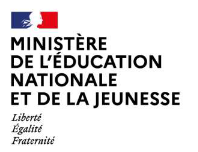 ATTESTATION DE COMPÉTENCESCOLORATION D'UN DIPLÔME PROFESSIONNELLa présente attestation de compétences est délivrée à (prénom + nom de l'élève) demeurant à (adresse).Elle atteste des compétences spécifiques acquises dans le secteur (de coloration), travaillées dans le cadre de la formation préparant au diplôme professionnel (nom du diplôme et spécialité).Cette attestation de compétences vient donc compléter le diplôme professionnel obtenu.Elle ne vient pas lister l'ensemble des compétences acquises durant la formation, mais vient préciser les activités, connaissances et compétences abordées plus spécifiquement dans le secteur de coloration du diplôme professionnel dans lequel (prénom + nom) de l'élève s'est engagé.Cette formation spécifique s'appuie sur un partenariat renforcé entre l'établissement de formation de (prénom + nom de l'élève) et les partenaires professionnels du secteur.Elle s'est déroulée du (date de début de formation) au (date de fin de formation) au sein de l'établissement (nom de l'établissement et ville).Elle a donné lieu à des stages/périodes de formation en milieu professionnel qui se sont déroulés dans les entreprises suivantes :(entreprise — activité — adresse — dates - durée)(entreprise — activité — adresse — dates - durée)(entreprise — activité — adresse — dates - durée)(entreprise — activité — adresse — dates - durée)Au cours de cette formation, (prénom + nom de l'élève) a plus particulièrement travaillé :Il a notamment abordé :Les compétences acquises attestées par l'établissement et les partenaires professionnels sont Fait à………………………………………., le ……………………………………………Signature et cachet :-  Du/des représentant de l'autorité académique ou de région académique-  Des partenaires professionnelsActivités spécifiques au secteur de colorationConnaissances spécifiques au secteur de colorationCompétences spécifiques au secteur de coloration